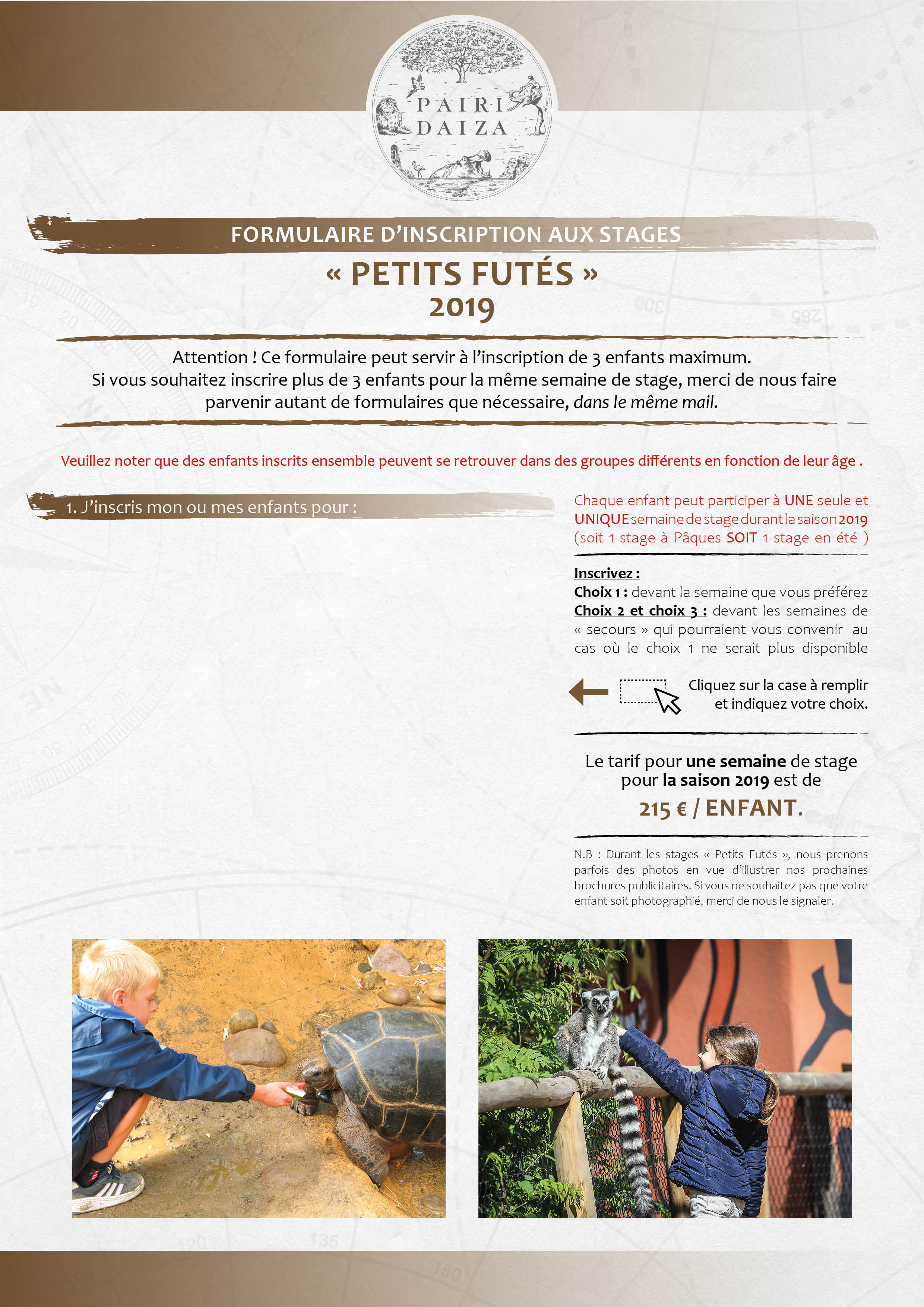 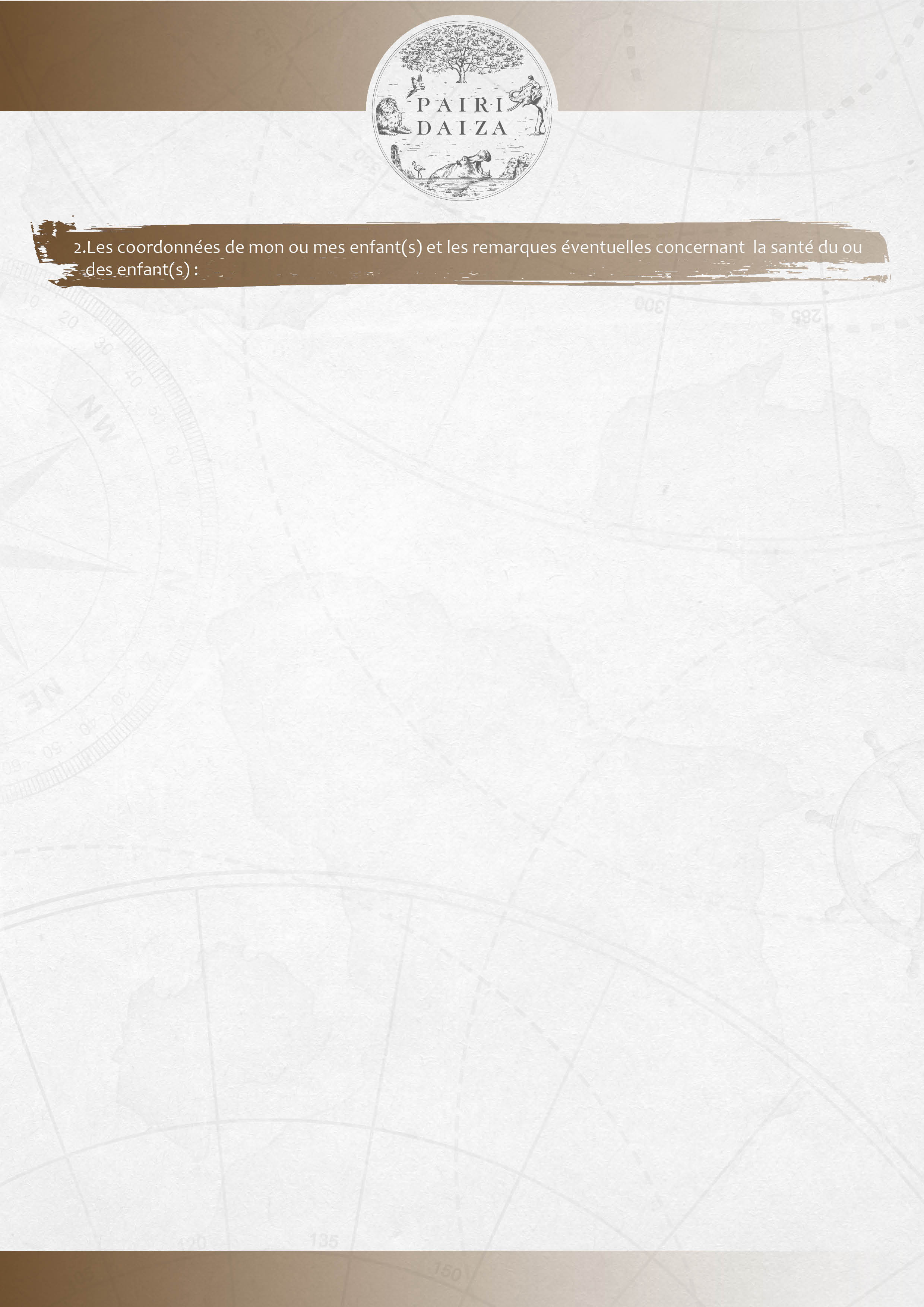 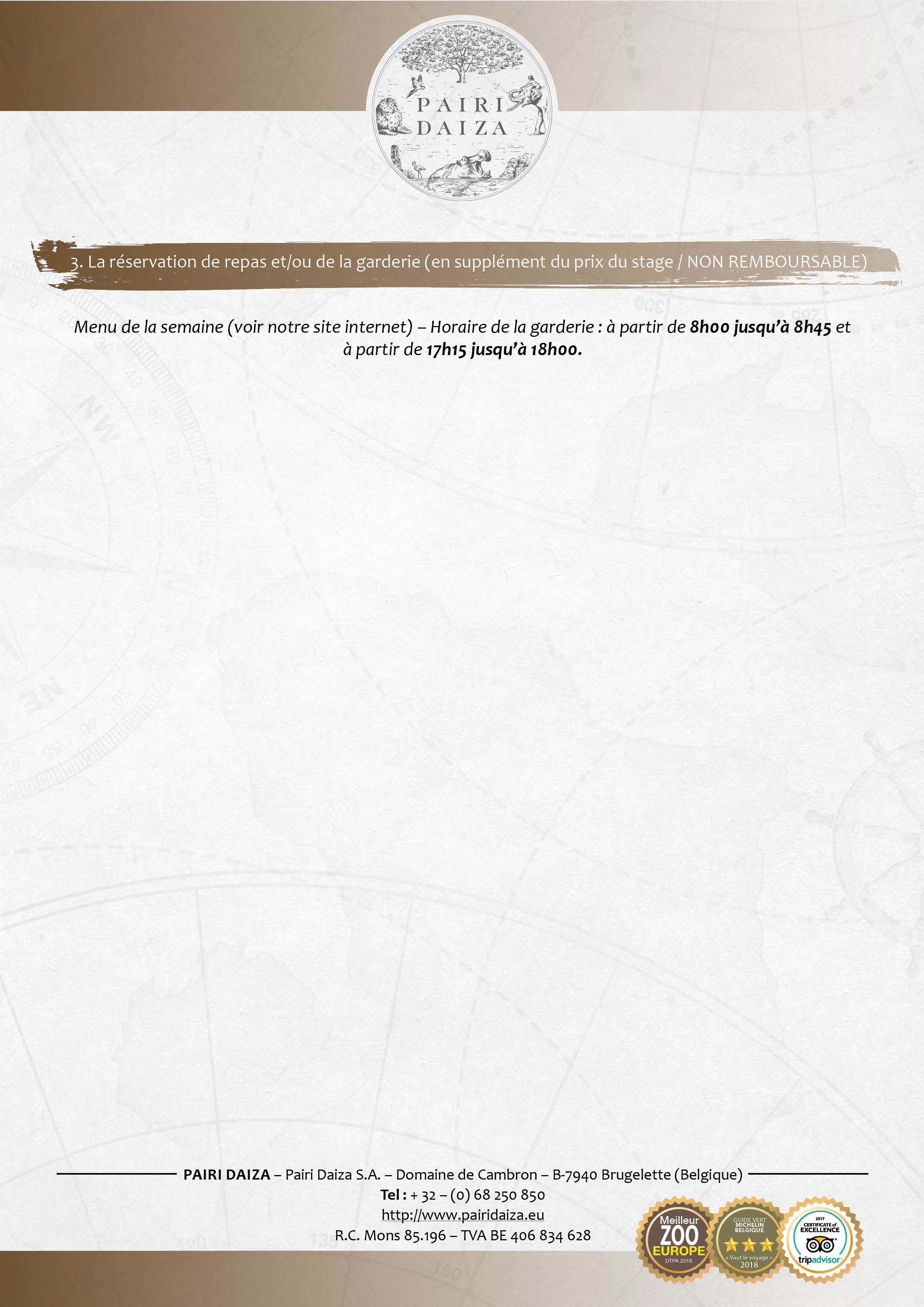 DATES DES STAGES : PÂQUESPRÉFÉRENCESDu lundi 8 avril 2019 au vendredi 12 avril 2019Du lundi 15 avril 2019 au vendredi 19 avril 2019DATES DES STAGES : ÉTÉPRÉFÉRENCESDu lundi 1 juillet 2019 au vendredi 5 juillet 2019Du lundi 8 juillet 2019 au vendredi 12 juillet 2019Du lundi 15 juillet 2019 au vendredi 19 juillet 2019Du lundi 22 juillet 2019 au vendredi 26 juillet 2019Du lundi 29 juillet 2019 au vendredi 2 août 2019Du lundi 5 août 2019 au vendredi 9 août 2019Du lundi 12 août 2019 au vendredi 16 août 2019Du lundi 19 août 2019 au vendredi 23 août 2019Du lundi 26 août 2019 au vendredi 30 août 20191er enfant2ème enfant 3éme enfant NomPrénomDate de naissance(jj/mm/aa)Adresse(rue suivi du n°)Code postal LocalitéPersonne de contact et lien de parentéTel de la personne de contactAdresse mail de correspondanceAllergie (alimentaires, épidermiques, etc.), drains,…Autres remarques éventuellesMédecin traitant de l’enfantTél. du médecin traitant 1er enfant1er enfant2ème enfant2ème enfant3éme enfant3éme enfantJe réservele Menu  « Petit Futé »(9 euros/enfant/jour)Inscrivez « 1 » dans la colonne à droite en face du jour.LUNDILUNDILUNDIJe réservele Menu  « Petit Futé »(9 euros/enfant/jour)Inscrivez « 1 » dans la colonne à droite en face du jour.MARDIMARDIMARDIJe réservele Menu  « Petit Futé »(9 euros/enfant/jour)Inscrivez « 1 » dans la colonne à droite en face du jour.MERCREDIMERCREDIMERCREDIJe réservele Menu  « Petit Futé »(9 euros/enfant/jour)Inscrivez « 1 » dans la colonne à droite en face du jour.JEUDIJEUDIJEUDIJe réservele Menu  « Petit Futé »(9 euros/enfant/jour)Inscrivez « 1 » dans la colonne à droite en face du jour.VENDREDIVENDREDIVENDREDIInscrivez le total de repas choisiTOTALTOTALTOTALJ’inscris l’enfant à la garderie(5 euros/enfant/jour)Inscrivez « 1 » dans la colonne à droite en face du jour.LUNDILUNDILUNDIJ’inscris l’enfant à la garderie(5 euros/enfant/jour)Inscrivez « 1 » dans la colonne à droite en face du jour.MARDIMARDIMARDIJ’inscris l’enfant à la garderie(5 euros/enfant/jour)Inscrivez « 1 » dans la colonne à droite en face du jour.MERCREDIMERCREDIMERCREDIJ’inscris l’enfant à la garderie(5 euros/enfant/jour)Inscrivez « 1 » dans la colonne à droite en face du jour.JEUDIJEUDIJEUDIJ’inscris l’enfant à la garderie(5 euros/enfant/jour)Inscrivez « 1 » dans la colonne à droite en face du jour.VENDREDIVENDREDIVENDREDIInscrivez le total de jour de garderieTOTALTOTALTOTAL